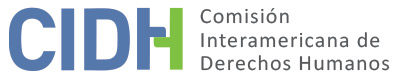 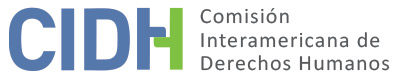 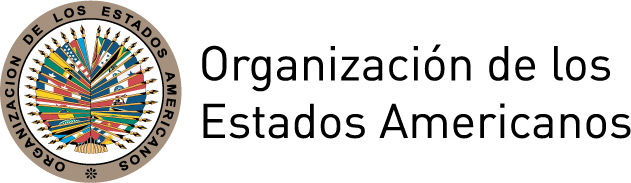 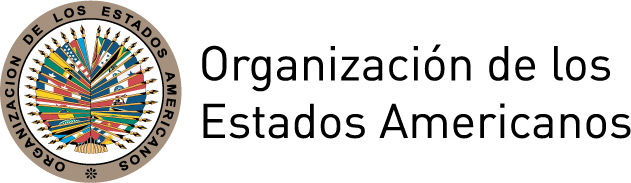 INFORME No. 105/19CASO 12.961 AINFORME DE SOLUCIÓN AMISTOSABOLÍVAR SALGADO WELBAN Y OTROSHONDURAS28 DE JULIO DE 2019RESUMEN Y ASPECTOS PROCESALES RELEVANTES DEL PROCESO DE SOLUCIÓN AMISTOSAEntre los años 2003 y 2005, la Comisión Interamericana de Derechos Humanos (en adelante “Comisión”, “Comisión Interamericana” o “CIDH”), recibió cinco peticiones: P 775-03: Juan González y otros, presentada por José Marcelino Vargas, el 23 de septiembre de 2003; P 1004-03: Julio César Villalobos y otros, presentada por Julio César Villalobos Velásquez el 26 de noviembre de 2003; P 22-04: Juan Bautista Vargas Díaz y otros, presentada por Juan Bautista Vargas Díaz el 12 de enero de 2004; P 217-05: César Augusto Somoza y otros, presentada por Gladys Ondina Matamoros Arias el 8 de enero de 2005; P 1092-05: Rosa Dilia Salinas Barahona y otros, presentada por Rosa Dilia Salinas Barahona el 15 de diciembre de 2005 (en adelante las “presuntas víctimas”). En estas peticiones, se alegó la responsabilidad internacional del Estado de Honduras (en adelante "Honduras", "Estado" o "Estado hondureño") por presuntas violaciones de derechos consagrados en la Convención Americana sobre Derechos Humanos (en adelante “Convención Americana” o “Convención”), derivadas del despido masivo del personal de la Policía Nacional clasificado en diferentes escalas, en el marco de la depuración de la referida institución. El 20 de octubre de 2006 la Comisión decidió acumular las peticiones 22-04; 217-05 y 1092- 05, a la petición inicial 775-03.En todas las peticiones se alegó la presunta violación por parte del Estado a los artículos 8 (garantías judiciales) y 25 (protección judicial) de la Convención Americana, debido a que las presuntas víctimas habrían sido despedidas de forma injustificada, con base en el decreto 58-2001, publicado en el Diario Oficial La Gaceta No. 29,504 de 15 de junio de 2001 (en adelante “decreto 58-2001”), y sin que su destitución siguiera el procedimiento legal establecido para la misma. Los peticionarios también alegaron que el Estado hondureño era responsable por la violación de los derechos consagrados en los artículos 5 (derecho a la integridad persona) 10 (derecho a indemnización), 11 (protección de la honra y de la dignidad), 17 (protección a la familia), y 24 (igualdad ante la ley), de la Convención Americana, en concordancia con la obligación general establecida en los artículos 1.1 y 2 de dicho instrumento.El 21 de julio de 2014, la CIDH emitió el Informe de Admisibilidad No. 57/14 sobre el caso 12.961 Juan González y otros, relacionado con las peticiones anteriormente mencionadas y que fueron acumuladas en dicho asunto. En su informe, la CIDH concluyó que era competente para examinar la presunta violación de los artículos 8 (garantías judiciales) y 25 (protección judicial) de la Convención Americana sobre Derechos Humanos en conexión con los artículos 1.1 y 2 de dicho instrumento. Asimismo, decidió declarar inadmisible los alegatos referidos a la presunta violación de los artículos 5 (derecho a la integridad personal), 10 (derecho a indemnización), 11 (protección de la honra y de la dignidad), 17 (protección a la familia), y 24 (igualdad ante la ley) de la Convención Americana, en concordancia con la obligación general establecida en los artículos 1.1 y 2 de dicho instrumento. Adicionalmente, la CIDH declaró inadmisible la petición respecto de 42 personas que presentaron una acción de inconstitucionalidad contra el Decreto 85-2001 dado que, de acuerdo al cómputo de la CIDH, la sentencia había sido notificada más de seis meses antes de la presentación de la petición ante la CIDH, incumpliendo así el requisito previsto en el artículo 46.1b) de la CADH. En el Informe de Admisibilidad No. 57/14, se dio cuenta de que el 11 de diciembre de 2006, los peticionarios informaron a la Comisión que se nombraría como co-peticionario al CODEH y que el 21 de mayo de 2007, Gladis Matamoros, peticionaria original de la petición P-217-05, indicó a la Comisión que se retiraría como peticionaria y dejaría en su lugar al Comité para la Defensa de los Derechos Humanos en Honduras (en adelante “CODEH”). Posteriormente, la señora Gladis Matamoros decidió retomar su participación como peticionaria en el caso 12.961 Juan González y Otros. El 29 de abril de 2018 la CIDH aprobó una enmienda al párrafo 40 del Informe de Admisibilidad No. 57/14 y declaró admisible la petición con respecto a las 42 personas que habían sido declaradas inadmisibles inicialmente en el informe 57/14. En noviembre de 2014, las partes iniciaron el proceso de negociación de una solución amistosa y sostuvieron una reunión de trabajo con la facilitación del Comisionado James Cavallaro el 5 de septiembre de 2017, en el marco del 164 período de sesiones de la CIDH. Asimismo, el 5 de diciembre de 2018, las partes sostuvieron otra reunión de trabajo con la facilitación del Comisionado Joel Hernández el 5 de diciembre de 2018, durante el 170 período de sesiones de la CIDH. Dichas negociaciones se materializaron en la firma de un acuerdo de solución amistosa (en adelante “ASA” o “acuerdo”) el 20 de diciembre de 2018. Entre diciembre de 2018 y el 1 de julio de 2019, el Estado remitió múltiples escritos con comprobantes de pago del proceso de desembolso de las compensaciones económicas aceptadas por los beneficiarios y solicitando la homologación del acuerdo por parte de la CIDH. Dicha información fue remitida a la parte peticionaria en su oportunidad. El 2 de julio de 2019, al Comisión comunicó a las partes el desglose del caso 12.961 en 7 asuntos para facilitar los procesos de negociación avanzados en 6 acuerdos separados y la opción de continuar con la via contenciosa en uno de ellos. El 19 de julio de 2019, las partes suscribieron una adenda al ASA del 20 de diciembre de 2018, excluyendo en dicha adenda a Carlos Edilberto Oliva Cruz, Sebastián Rivera y Amílcar Calderón Barahona del acuerdo inicialmente pactado, en virtud de la imposibilidad de desembolsar el pago por falta de contacto y/o falta de acreditación legal. En la misma adenda, las partes expresaron su satisfacción con la solución amistosa del caso. En el presente informe de solución amistosa, según lo establecido en el artículo 49 de la Convención y en el artículo 40.5 del Reglamento de la Comisión, se efectúa una reseña de los hechos alegados por los peticionarios y se transcribe el acuerdo de solución amistosa, suscrito el 20 de diciembre de 2018 por los peticionarios y representantes del Estado hondureño. Asimismo, se aprueba el acuerdo suscrito entre las partes y se acuerda la publicación del presente informe en el Informe Anual de la CIDH a la Asamblea General de la Organización de los Estados Americanos. LOS HECHOS ALEGADOS Los peticionarios alegaron la presunta violación por parte del Estado al debido proceso, contenido en los artículos 8 y 25 de la Convención Americana, ya que las presuntas víctimas habrían sido despedidas de forma injustificada con base en el decreto 58-2001. De acuerdo con los peticionarios, este decreto habría autorizado al Congreso de la República a “que sin consideraciones de ninguna naturaleza pudiera despedir al personal de la policía”. Al respecto, los peticionarios manifestaron que a pesar de que la depuración permanente de la Policía Nacional era necesaria para su mejor funcionamiento, debió seguirse el procedimiento legal establecido para la misma. En este sentido, indicaron que el despido debió estar precedido de un proceso administrativo regular, que revistiera todas las garantías con las que cuenta cualquier proceso penal. Los peticionarios también alegaron que Honduras habría conculcado el derecho contenido en el artículo 24 (igualdad ante la ley), en razón de que se les habría aplicado un decreto que era exclusivo y perjudicial para sus intereses, y que nunca se habría aplicado a otra categoría de trabajadores públicos. Asimismo, señalaron que Honduras habría violado el artículo 11 (protección de la honra y de la dignidad) de la Convención Americana, ya que a consecuencia del despido basado en un “decreto de depuración de gente corrupta”, las presuntas víctimas habrían sido “objeto de escarnio popular”, lo que habría afectado su prestigio dentro y fuera de la institución, y habría impedido que la mayoría lograra obtener empleo. Adicionalmente, los peticionarios alegaron las violaciones a los artículos 1, 2, 5, 10 y 17 de la CADH.Por otra parte, los peticionarios señalaron que mediante resoluciones de 13 de marzo de 2003, la Corte Suprema de Justicia de Honduras declaró la inconstitucionalidad e inaplicabilidad del decreto 58-2001. Al respecto, manifestaron que a pesar de que el artículo 316(2) de la Constitución hondureña estipula que al declararse la inconstitucionalidad de la ley, ésta será de efectos generales y de aplicación inmediata, la Corte Suprema resolvió que esta sentencia no tenía efectos retroactivos y que por ello, no se estaría aplicando la declaración de inconstitucionalidad a favor de las presuntas víctimas. Según los peticionarios, al haberse declarado la inconstitucionalidad del referido decreto, tendría que haberse aplicado también en beneficio de todas las personas que se vieron afectadas por el mismo.SOLUCIÓN AMISTOSAEl 20 de diciembre de 2018, se llegó a un acuerdo de solución amistosa entre el Estado, representado por la Procuradora General de la República, Lidia Estela Cardona Padilla, y los peticionarios, representados por el abogado Leonel Casco Gutiérrez. Asimismo, firmaron como testigos, los señores Fernando Rodríguez Moreno, Ángel Alfonso Bravo Fenly y Socimo Zavala Alfred. El acuerdo de solución amistosa se suscribió inicialmente en beneficio de 111 personas. Dicho acuerdo de solución amistosa establece lo siguiente:ACUERDO DE SOLUCIÓN AMISTOSACASO CIDH 12.961 Juan González y otros vs HondurasACUERDO DE SOLUCIÓN AMISTOSA DEL CASO CIDH 12..961 referente a Juan González y otros, celebran por una parte, el Estado de Honduras, debidamente representado por la doctora LIDIA ESTELA CARDONA PADILLA, en su condición de Procuradora General de la República, nombrada mediante Decreto Legislativo No. 70-2018, publicado el 27 de julio del año 2018, debidamente autorizada para este acto mediante Acuerdo Ejecutivo No. 014-2018 de fecha 19 de diciembre de 2018, en el que consta que está facultada para la celebración del presente acto, con la facultad expresa de transigir;  y  por  otra parte el abogado Leonel Casco Gutiérrez quien actúa en representación de los peticionarios beneficiarios del presente acuerdo; el que se celebra con el conocimiento y consentimiento de la COMISIÓN INTERAMERICANA DE DERECHOS HUMANOS (CIDH), de conformidad con lo dispuesto en los artículos 48, numeral 1 inciso f)  y  49 de la Convención Americana sobre Derechos Humanos en cuanto a la solución amistosa del caso de referencia.PRIMERO: ANTECEDENTESLa Comisión Interamericana de Derechos Humanos (CIDH), en el informe de admisibilidad 57/14 de fecha 21 de julio del año 2014, en su parte dispositiva: "DECIDE: 1.- Declarar admisible el presente caso en cuanto a las presuntas violaciones de los derechos establecidos en los artículos 8 y 25 de la Convención Americana, en conexión con los artículos 1.1 y 2 de dicho instrumento, en perjuicio de las presuntas víctimas que se encuentran señaladas en el anexo A. 2.- Declarar inadmisible la presente petición en cuanto se refiere a las presuntas violaciones de los artículos 5, 10, 11, 17 y  24 de la Convención.” Mediante comunicación del 24 de mayo de 2018 la CIDH notifica al Estado de Honduras la versión rectificada del Informe de Admisibilidad 57/14 con base a la enmienda aprobada por la CIDH al párrafo 40 del informe de admisibilidad, así como el listado que figura en los anexos, declarando admisible la petición respecto de las 42 personas que fueron parte de la acción de inconstitucionalidad presentada por José Marcelino Vargas ante la Corte Suprema de Justicia. SEGUNDO: GENERALIDADESComo consecuencia de la voluntad expresada por las partes para alcanzar una solución amistosa en el caso que nos ocupa, el Estado se compromete a dar cumplimiento al presente acuerdo de conformidad con los siguientes parámetros:El alcance: Se refiere específicamente a las consecuencias jurídicas que para los peticionarios ocasionó la emisión del Decreto 58-2001 publicado en el Diario Oficial La Gaceta N° 29,504 del 15 de julio de 2001, que posteriormente fue declarado inconstitucional por la Corte Suprema de Justicia del Estado hondureño, mediante sentencia de fecha 13 de marzo de 2003 y publicada en el Diario Oficial La Gaceta 30,166 de fecha 19 de agosto de 2003.La naturaleza: Solucionar por la vía amistosa en cuanto corresponde a los peticionarios acogidos al presente acuerdo (111 ex policías), mediante indemnización; en atención a la situación de vulnerabilidad de los peticionarios y sus grupos familiares, y sin que ello suponga reconocimiento alguno por parte del Estado, ni de los hechos ni del derecho invocado en el marco del proceso en trámite ante la Comisión Interamericana de Derechos Humanos. La modalidad: Arreglo de carácter amistoso regulado por los artículos 48, numeral 1 inciso f) y 49 de la Convención Americana sobre Derechos Humanos y artículo 40 de su Reglamento.La determinación de los beneficiarios: Por acuerdo expreso entre las partes los beneficiarios del presente acuerdo son:Reparación económica: Las partes acordaron establecer un monto indemnizatorio, tomando como referencia la escala a la cual pertenecía el personal al momento de la emisión del Decreto 58-2001.TERCERO: JURISDICCIÓN DEL SISTEMA INTERAMERICANO DE DERECHOS HUMANOSHonduras es Estado parte de la Convención Americana sobre Derechos Humanos desde el 9 de agosto de 1977 y reconoció la competencia contenciosa de la Corte Interamericana de Derechos Humanos el 9 de septiembre de 1981.CUARTO: ACUERDO ENTRE LAS PARTESEn el marco del proceso de solución amistosa llevado a cabo entre los peticionarios y el Estado de Honduras, con la intervención de la CIDH, las partes han logrado alcanzar un acuerdo satisfactorio para la solución del presente caso.Para cubrir lo relativo a la reparación económica, el Estado de Honduras se compromete a verificar el pago en la forma propuesta por los peticionarios durante la etapa de negociación a través de la Secretaría de Estado en el Despacho de Seguridad, la que iniciará los trámites pertinentes tan pronto se le presente este documento debidamente firmado, debiéndose concluir totalmente los trámites del pago correspondiente, a más tardar el 31 de diciembre de 2018 en los términos pactados en el presente acuerdo de solución amistoso.El presente acuerdo será gestionado bajo la responsabilidad de las entidades o Secretarías de Estado correspondientes, la Procuraduría General de la República coordinará y dará seguimiento a las acciones necesarias para el cumplimiento de este acuerdo.Por su parte el representante de los peticionarios se compromete a acompañar las etapas de ejecución de este acuerdo y a prestar su colaboración para que el mismo pueda hacerse efectivo.QUINTO: PROCEDENCIA DEL PRESENTE ACUERDO DE SOLUCIÓN AMISTOSALas partes mantuvieron a lo largo del proceso un espacio de dialogo tendiente a explorar la posibilidad de arribar a un eventual acuerdo de solución amistosa. Antecedentes de ello lo constituyen la reunión de trabajo celebrada en el marco del 164 Periodo Extraordinario de Sesiones de la CIDH en la ciudad de México D.F. y la reunión de trabajo celebrada en el marco del 170 periodo ordinario de sesiones de la CIDH en Washington D.C. SEXTO: SATISFACCIÓN DE LOS PETICIONARIOSLa parte peticionaria considera que el cumplimiento de los compromisos de carácter económico asumidos mediante el presente acuerdo de solución amistoso, implica la satisfacción de sus pretensiones en el caso Juan González y otros (caso CIDH No. 12.961).El Estado de Honduras y los peticionarios a través de su representante legal Leonel Casco Gutiérrez, tomando como referencia la escala a la cual pertenecía el personal despedido al momento de la emisión del Decreto 58-2001 reconocen y aceptan como valor a indemnizar la suma individual que a continuación se detalla, en favor de cada uno de los peticionarios:	Policías y Administrativos: […].	Clases: […].	Oficiales: […].El monto en la forma enunciada, se efectuará en un solo pago a cada uno de los peticionarios que han decidido acogerse al presente acuerdo.En cuanto al porcentaje en concepto de honorarios profesionales estos serán asumidos por los peticionarios en base al acuerdo que han pactado con su apoderado.SÉPTIMO: FORMA DE PAGO DE LA REPARACIÓN ECONÓMICAConforme la solicitud efectuada por los peticionarios de que el monto ofrecido se efectúe en un solo pago, debido a las dificultades que enfrentan para su desplazamiento a la capital; el Estado se compromete a hacer efectivos los valores anteriormente señalados, por intermedio de la Secretaría de Estado en el Despacho de Seguridad en un solo pago a más tardar el 31 de diciembre de 2018 y comprende en su totalidad la indemnización económica acordada y por ende con el pago del mismo, el Estado de Honduras queda completamente liberado de cualquier resarcimiento por los hechos alegados y de cualquier reclamación posterior. Para tales efectos los beneficiarios, deberán acreditar su identificación ante la Secretaría de Estado en el Despacho de Seguridad mediante el documento respectivo.En el caso de familiares de los peticionarios que a la fecha de suscripción del presente acuerdo hayan fallecido, deberán presentar la documentación que legalmente incumba, acreditando la correspondiente Declaratoria de Herederos, para que con posterioridad la Secretaría de Seguridad proceda a realizar el pago correspondiente. Los montos dispuestos, comprenden en su totalidad cualquier daño que se alegue haya sido causado a los peticionarios y a sus familiares y por ende con el pago de la reparación contenida en el presente Acuerdo, el Estado de Honduras queda liberado de cualquier resarcimiento por los hechos así como de cualquier reclamación presente o futura que pudiera derivarse del presente acuerdo; asimismo queda convenido que judicial o internacionalmente queda extinguida la responsabilidad del Estado de Honduras de cualquier resarcimiento; si eventualmente apareciera alguna otra persona reclamando derecho a indemnización por estos mismos hechos en relación a los beneficiarios que a la fecha de suscripción del presente acuerdo hubieran fallecido, ésta será reconocida y pagada directamente por los beneficiarios.OCTAVO: SUPERVISIÓN DE CUMPLIMIENTOCon respecto a los peticionarios no incluidos en el pago indemnizatorio concertado, el mecanismo de verificación del cumplimiento del acuerdo de solución amistosa, corresponderá a la CIDH; la Procuraduría General de la República remitirá la información que sea requerida por la ilustre Comisión Interamericana. El Estado de Honduras también comunicará a la CIDH su plena disponibilidad para continuar con el espacio de diálogo tendiente a explorar la posibilidad de arribar a un eventual acuerdo de solución amistosa con los peticionarios no incluidos en el presente documento.NOVENO: CONFIDENCIALIDADLas partes se obligan a guardar estricta confidencialidad de los montos correspondientes a las indemnizaciones económicas y de los datos personales de los peticionarios.DÉCIMO: CONFORMIDAD DE LAS PARTESLas partes manifiestan su plena conformidad y satisfacción, de manera irrevocable e inmediata, con los acuerdos alcanzados y plasmados en el presente documento, en consecuencia, los peticionarios renuncian a cualquier acción que pudiera derivarse de la relación laboral que los unió con la Secretará de Seguridad como ex miembros de la Policía Nacional. En orden a los consensos alcanzados, se obligan a presentar una solicitud conjunta o separada a la CIDH a efecto que proceda a desglosar el caso para los beneficiarios del presente acuerdo de solución amistosa para el tratamiento separado para su homologación y cierre, por parte de la CIDH y que adopte finalmente el informe contemplado en el artículo 49 de la Convención Americana sobre Derechos Humanos, momento en el cual el mismo adquirirá plena virtualidad jurídica. DÉCIMO PRIMERO: VIGENCIAEl presente acuerdo entra en vigor a partir del día de su firma y concluirá al momento de efectuarse el pago de indemnización concertado. Para los efectos de ley, se firma en la ciudad de Tegucigalpa, M.D.C., a los veinte (20) días del mes de diciembre del año dos mil dieciocho (2018).Dra. Lidia Estela Cardona Padilla                              Abg. Leonel Casco GutiérrezProcuradora General de la República                   Representante Caso Juan González y OtrosA solicitud de tres peticionarios incluidos en el presente acuerdo, firman como testigos, en el mismo lugar y fecha de la suscripción del presente acuerdo de solución amistosa:Fernando Rodríguez Moreno                                               Ángel Alfonso Bravo FenlySocimo Zavala AlfredADDENDUM AL ACUERDO DE SOLUCIÓN AMISTOSACASO CIDH 12.961-Juan González y otros vs HondurasADENDA AL ACUERDO DE SOLUCIÓN AMISTOSA DEL CASO "Juan González y otros 12.96I-A-Honduras", celebran por una parte, el Estado de Honduras representado por la doctora LIDIA ESTELA CARDONA PADILLA, en su condición de procuradora general de la república, nombrada mediante Decreto Legislativo No. 70-2018, publicado el 27 de julio de 2018, autorizada para la celebración del presente acto, conforme al Acuerdo Ejecutivo No. 014-2018 del 19 de diciembre de 2018, con la facultad expresa de transigir; y por otra parte, el abogado LEONEL CASCO GUTIÉRREZ, quien actúa en representación de los peticionarios del presente acuerdo, el que se celebra con el conocimiento y consentimiento de la COMISIÓN INTERAMERICANA DE DERECHOS HUMANOS (CIDH), de conformidad con lo dispuesto en los artículos 48 numeral 1 inciso f) y 49 de la Convención Americana sobre Derechos Humanos.CONSIDERANDO (1): Que en fecha veinte (20) de diciembre de dos mil dieciocho (2018), se suscribió un acuerdo de solución amistosa, en el cual se contempló en su acápite SEGUNDO GENERALIDADES; literal d. La determinación de los beneficiarios. Por acuerdo expreso entre las partes, se consignó que dentro de los beneficiarios se encontraban los señores que se describen a continuación:CONSIDERANDO (2): Que la Secretaría de Estado en el Despacho de Seguridad informó a la Procuraduría General de la República, que se ha imposibilitado el pago de los citados señores por circunstancias sin responsabilidad por parte del Estado Honduras, las que se describen a continuación: en cuanto al señor CARLOS EDILBERTO OLIVA CRUZ, otorgó poder a su padre, sin que el mismo a la fecha se hubiese presentado a reclamar el pago; en el caso del señor SEBASTIÁN RIVERA, hasta el momento no ha sido posible ubicarlo y, en lo que respecta al señor AMILCAR CALDERÓN BARAHONA, no ha podido acreditar legalmente su identidad. Extremo que fue comunicado oportunamente a la CIDH, mediante oficio No. DNC-DDHH-LI-104-2019 del 27 de junio de 2019.CONSIDERANDO (3): Por lo antes expuesto en los considerandos que anteceden, el Estado de Honduras, evalúa la pertinencia de excluir del acuerdo de solución amistosa suscrito el 20 de diciembre de 2018, a los señores: CARLOS EDILBERTO OLIVA CRUZ, SEBASTIÁN RIVERA y AMILCAR CALDERÓN BARAHONA.POR TANTO, ACUERDAN:PRIMERO: Sustraer y en consecuencia tener como no incluido dentro del listado de beneficiaros del acuerdo de solución amistosa, suscrito el 20 de diciembre del ario 2018, a los señores CARLOS EDILBERTO OLIVA CRUZ, SEBASTIÁN RIVERA y AMILCAR CALDERÓN BARAHONA, no obstante, queda la apertura para que los mismos sean incluidos en la suscripción de un futuro acuerdo de solución amistosa, siempre y cuando los representantes de los peticionarios puedan acreditar la condición de estos como beneficiarios.SEGUNDO: Las partes manifiestan su plena conformidad y satisfacción, de manera irrevocable e inmediata, con los acuerdos alcanzados y plasmados en la presente enmienda al acuerdo de solución amistosa suscrito el 20 de diciembre del año 2018.TERCERO: La presente adenda entra en vigencia a partir del día de su firma, quedando sin valor ni efecto cualquier expectativa de derecho derivada del acuerdo de solución amistosa suscrito el 20 de diciembre de 2018, en favor de las personas enunciadas en el numeral primero de la presente adenda.Para los efectos de ley correspondientes, se firma en la ciudad de Tegucigalpa, M.D.C., a los diecinueve (19) díasDra. Lidia Estela Cardona Padilla                       Abg. Leonel Casco GutiérrezProcuradora General de la República              Representante Caso Juan González y Otros.DETERMINACIÓN DE COMPATIBILIDAD Y CUMPLIMIENTOLa CIDH reitera que de acuerdo a los artículos 48.1.f y 49 de la Convención Americana, este procedimiento tiene como fin “llegar a una solución amistosa del asunto fundada en el respeto a los derechos humanos reconocidos en la Convención”. La aceptación de llevar a cabo este trámite expresa la buena fe del Estado para cumplir con los propósitos y objetivos de la Convención en virtud del principio pacta sunt servanda, por el cual los Estados deben cumplir de buena fe las obligaciones asumidas en los tratados. También desea reiterar que el procedimiento de solución amistosa contemplado en la Convención permite la terminación de los casos individuales en forma no contenciosa, y ha demostrado, en casos relativos a diversos países, ofrecer un vehículo importante de solución, que puede ser utilizado por ambas partes.La Comisión Interamericana ha seguido de cerca el desarrollo de la solución amistosa lograda en el presente caso y valora altamente los esfuerzos desplegados por ambas partes durante la negociación del acuerdo para alcanzar esta solución amistosa que resulta compatible con el objeto y fin de la Convención.La Comisión observa que las partes han suscrito un Adendum el 19 de julio de 2019, que excluye del ASA a Carlos Edilberto Oliva Cruz, Sebastián Rivera y Amílcar Calderón Barahona, por lo que declara que el mismo hace parte integral del acuerdo suscrito entre las partes y que estas tres personas no hacen parte del mismo. Por lo anterior, el presente Informe de Homologación no produce efectos jurídicos con respecto a ellos. De conformidad a lo establecido en la cláusula 10 del acuerdo de solución amistosa, las partes acordaron solicitar a la Comisión que emitiera el informe contemplado en el artículo 49 de la Convención Americana, una vez firmado el acuerdo de solución amistosa. Dado que el Estado aportó información detallada sobre las acciones realizadas para cumplir con las obligaciones derivadas de este acuerdo de solución amistosa y documentación amplia que comprueba el pago de las obligaciones derivadas del mismo, corresponde en este momento valorar el cumplimiento de los compromisos establecidos en este ASA. En relación a las cláusulas 6 (Satisfacción de los peticionarios) y 7 (Forma de pago de la reparación económica) del acuerdo, el Estado informó que la totalidad de las compensaciones a favor de las 108 personas beneficiarias del acuerdo de solución amistosa fueron canceladas. Dicha información fue corroborada con comprobantes de pago aportados por el Estado en los cuales consta el pago de 320,000L (trescientos veinte mil lempiras) a favor de 89 beneficiarios y el monto de 400,000L (cuatrocientos mil lempiras) a favor de 19 beneficiarios. Según la información aportada por el Estado, desembolsó como compensación económica a favor de las 108 personas beneficiarias del ASA el monto total de 36’080.000L (treinta y seis millones ochenta mil lempiras) o aproximadamente $1’457.866 (un millón cuatrocientos cincuenta y siete mil ochocientos sesenta y seis dólares). Tomando en consideración los elementos de información anteriormente descriptos, la Comisión considera que las cláusulas 6 y 7 del acuerdo de solución amistosa se encuentran totalmente cumplidas y así lo declara.Por lo demás, la Comisión considera que el resto del contenido del acuerdo es de carácter declarativo por lo que no correspondería la CIDH la supervisión del cumplimiento de las cláusulas 4 (Acuerdo entre las partes), 5 (Procedencia del presente acuerdo de solución amistosa), 8 (Supervisión de cumplimiento), 9 (Confidencialidad), 10 (Conformidad de las partes) y 11 (Vigencia).Por lo anterior, la CIDH declara que el acuerdo de solución amistosa se encuentra totalmente cumplido.CONCLUSIONESCon base en las consideraciones que anteceden y en virtud del procedimiento previsto en los artículos 48.1.f y 49 de la Convención Americana, la Comisión desea reiterar su profundo aprecio por los esfuerzos realizados por las partes y su satisfacción por el logro de una solución amistosa en el presente caso, fundada en el respeto a los derechos humanos, y compatible con el objeto y fin de la Convención Americana.  En virtud de las consideraciones y conclusiones expuestas en este informe, LA COMISIÓN INTERAMERICANA DE DERECHOS HUMANOSDECIDE:Aprobar los términos del acuerdo de solución amistosa suscrito por las partes el 20 de diciembre de 2018, así como del Addendum al ASA, de fecha 19 de julio de 2019.Declarar cumplidos los puntos 6 y 7, de acuerdo al análisis contenido en este informe. Declarar cumplido totalmente el acuerdo de solución amistosa. Hacer público el presente informe e incluirlo en su Informe Anual a la Asamblea General de la OEA.Aprobado por la Comisión Interamericana de Derechos Humanos a los 28 días del mes de julio de 2019.  (Firmado): Esmeralda E. Arosemena Bernal de Troitiño, Presidenta; Joel Hernández, Primer Vicepresidente; Antonia Urrejola, Segunda Vicepresidenta; Margarette May Macaulay, Francisco José Eguiguren, Luis Ernesto Vargas Silva y Flávia Piovesan, Miembros de la Comisión.No.NOMBREIDENTIDADOTROS1Bolívar Salgado Welban[…]2Linda Flores Amador[…]3Jerónimo Flores Amador[…]4Emilio Mejía Williams[…]5Ángel Alfonzo Bravo Fenly[…]6Antonio Cruz Zuniga[…]7José David Salmeron Cruz[…]8Rosendo Valladares Daniel[…]9Pastor Santiago López[…]10Modesto Brown Saliwaith[…]11Dimas Cooper Exs[…]12María Cristina Manzanares Ruiz[…]13Rodolfo Tela Yanal[…]14Benicio Martínez Duarte[…]15Yoger Castellón Gonzáles[…]16Elionor Cooper Wilban[…]17Armudio Maik Pravia[…]18José Luis Benites Fenly[…]19Julian Santiago Santos López[…]20Dennys Lázaro Granwell[…]21Jhonny Benjamin Haylock Jims[…]22Otto Reiniry Haylock Jons[…]23Esteban Santiago Padilla[…]24Yosaina Atiliano Nolan[…]25Julio Martínez Wilson[…]26Gilberto Martínez Wilson[…]27Arnulfo Jarquin  Coleman[…]28Lazaro Paton Tela[…]29Wilfredo Flores Mairena[…]30Favon Smith Flores[…]31Donaldo Enrique López Meléndez[…]32Orfa Cuevas Walter[…]33Mario Wilson Paisano[…]34Desman Chico Pascon[…]35Santos Gonzalo Amarant Oliva Tome[…]36Lady Laena Pravia Balderramos[…]37Fernando Rodríguez Moreno[…]38Leana Lizeth Pelap Campo[…]39Obelio Mami Waylang[…]40Diogenos Curbelo Daniel[…]41Orlando Maclin Maybeth[…]42Marcos Irías Thomas Manister[…]43Luciano García Díaz[…]44Yovany Cooper Welvan[…]45Felipe Lazaro Gonzales[…]46Richiard Wilson Maizk[…]47Deyre Diems Manister[…]48Baldivio Ideen Belly[…]49Amilcar Maibeth Alastero[…]50Fredal Joaquin Coban[…]51Carlos Edilberto Oliva Cruz[…]52Ancia Boscath Marcelo[…]53Sixto Morales Beneth[…]54Terencio Mendoza Mena[…]55Johny Jayson Sandoval Álvarez[…]56Jorge Ruben Trapp Marin[…]57Elevardo Sambola Mistreguel[…]58Mario Rolando Guardado Amador[…]59Oscar Rolando Escobar[…]60Socimo Zavala Alfred[…]61Marvin Cruz Flores[…]62Omar Zavala Díaz[…]63Cecilio Pravia Lacayo[…]64Consolación Isilda Kuin Valderramos[…]65Javier Pita With[…]66Abner Barrios Walter[…]67Sebastian Rivera[…]68Miguel Boscath Maybeth[…]69Winguer Cuevas Walter[…]70Ramiro Cobos Ronas[…]71Edilberto Leman Lemoth[…]72Roberto Mejía Rito[…]73Ramón Flores Morales[…]74Erdita Ferrera Flores[…]75Jeef Wilmer Brown Melado[…]76Linda Patricia Gonzáles[…]77Juan Maldonado Walter[…]78Luis Armando Cruz[…]79Nelvia Paulisto Espita[…]80Rolando Herrera Barrios[…]81Weldan Cordova Cuevas[…]82Elsiner Timoteo Matute[…]83Nardo Ambrosio Waldan[…]84Sted James Ordoñez Calderon[…]85Hector Noel Álvarez[…]86Anni Edna Trapp Martínez[…]87Simon Gream Paton[…]88Henry Jeovany Balico Murillo[…]89Job Bacaro Samuel[…]90Carlos Roberto Wood Nicolás[…]91Carlos Gaitan Smith Antonio[…]92Javier Gonzáles Tadio[…]93Zario Zelaya Pascon[…]94Edy Adalid Barahona Zelaya[…]95Agustín García Díaz[…]96Lorenzo Anduray Zelaya[…]97René García Díaz[…]98Luisa Femora Martínez Cooper[…]99Maribel Meléndez Hernández[…]100Samabel Riven Miller[…]101Amilcar Calderon Barahona[…]102Tony Lenin Melado Zelaya[…]103Fredy Yobany Martínez Zamora[…]QDDG104Sefi Maik Campos[…]QDDG105Raúl Antonio Guzman Padilla[…]QDDG106Doly Maly Paisano[…]QDDG107Rigoberto Nell Órdoñez[…]QDDG108Adalberto López Zamora[…]QDDG109Martir Adamir Blanco […]QDDG110José Bonifacio Oseguera Herrera[…]QDDG111Randford Kerrengton Allen[…]QDDGNo.NOMBREIDENTIDAD1Carlos Edilberto Oliva Cruz[…]2Sebastian Rivera[…]3Amilcar Calderon Barahona[…]